Федеральная служба по интеллектуальной собственностиФедеральное государственное бюджетное учреждение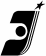 «Федеральный институт промышленной собственности»(ФИПС)П Р И К А ЗМоскваОб установлении стоимости обучения по программе высшего образования – магистратура 27.04.05 «Инноватика» на 2023/2024 учебный годВ целях упорядочения оплаты физическими и юридическими лицами образовательных услуг по программе высшего образования (магистратура), реализуемой ФИПС согласно лицензии на ведение образовательной деятельности регистрационный номер 3079, выданной   20 июня 2022 г. Федеральной службой по надзору в сфере образования и науки, и на основании решения ученого совета ФГБУ ФИПС                      от 03 марта 2023 г. протокол № 1   п р и к а з ы в а ю:1. Установить стоимость обучения по образовательной программе магистратуры 27.04.05 «Инноватика» (заочная форма обучения) для поступающих на 1 курс в 2023/2024 учебном году в размере 139 000,00 рублей.2. Контроль за исполнением приказа оставляю за собой.Директор 									         О.П. Неретин13.03.2023                                                                                 №109